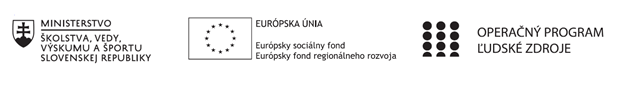 Štvrťročná správa o činnosti pedagogického zamestnanca pre štandardnú stupnicu jednotkových nákladov „hodinová sadzba učiteľa/učiteľov podľa kategórie škôl (ZŠ, SŠ) - počet hodín strávených vzdelávacími aktivitami („extra hodiny“)“Operačný programOP Ľudské zdroje Prioritná os1 Vzdelávanie PrijímateľStredná odborná škola techniky a služieb, Tovarnícka 1609, TopoľčanyNázov projektuZvýšenie kvality odborného vzdelávania a prípravy na Strednej odbornej škole techniky a služiebKód ITMS ŽoP 312011AGX9Meno a priezvisko pedagogického zamestnancaMarián DubnýDruh školy Stredná škola – SOŠ TaS, Tovarnícka 1609, TopoľčanyNázov a číslo rozpočtovej položky rozpočtu projektu4.6.1  Štandardná stupnica jednotkových nákladov ,,hodinová sadzba učiteľa SŠ – zvýšené hodiny strávené vzdelávacími aktivitami (extra hodiny)"Obdobie vykonávanej činnosti1.7.2020 – 30.9.2020Správa o činnosti:    Názov vzdelávacej aktivity – extra hodina :  Praktická matematikaPredmet sa vyučuje v triedach : III.B autoopravár mechanik        Cieľom aktivity je zlepšiť výsledky žiakov v oblasti matematickej gramotnosti prostredníctvom uplatnenia extra hodín a realizáciou aktivít mimoškolskej činnosti a vzdelávania a kooperácie pedagogických a odborných zamestnancov.Pri vyučovaní tohto predmetu sa použili aktivizujúce , názorno - demonštratívne , aplikačné a praktické metódy vyučovania na získanie požadovaných zručností. Júl - PrázdninyAugust - PrázdninySeptember – odučené témy predmetu7.9.2020–(1 hodina)  Premena jednotiek -práca s premenou jednotiek, názorné predvedenie do praktického života21.9.2020–(1 hodina)  Pomer-- práca s pomermi, názorné predvedenie do praktického životaSpolu odučené hodiny 2(dve)Vypracoval (meno, priezvisko, dátum)Mgr.Marián Dubný, 30.9.2020PodpisSchválil (meno, priezvisko, dátum)Mgr.Miloš Kováč, 30.9.2020Podpis